Obrazovni sektor: Turizam i ugostiteljstvoZanimanje: Kuhar – jedinstveni model obrazovanjaRazred: 3.bŠkolska godina: 2023./2024. Mentor: Damir Mikulić, strukovni učiteljTeme za izradbu i obranu završnoga radaWaldorfska salata, goveđi gulaš (izabrati odgovarajući prilog), tortice s jabukama, Magdalena BeckPrežgana juha, sarma (pire krumpir), makovnjača, Josipa KneževićJuha od krumpira, goveđi odrezak u luka (izabrati odgovarajući prilog), savijača s jabukama, Ivana SvitlanovićPunjena jaja “Casino”, popržena prsa od purice na burgundski način (izabrati odgovarajući prilog), ekleri s čokoladom, Denis RezoMilanski rižot s gljivama, svinjski kotlet Imperial (izabrati odgovarajući prilog), pohane jabuke, Lana LenđelBoršč, naravni odrezak (izabrati odgovarajući prilog), bečki roščići s vanilijom, Serhii KochynQuiche Lorraine, pile u vinu, mille feuille s malinama i kremom od vanilije,                  Borna Latcsh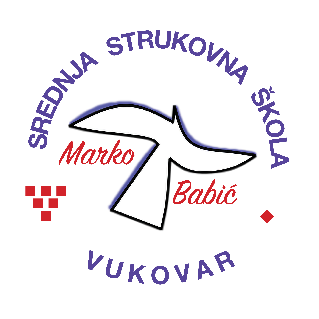 Srednja strukovna škola Marko BabićDomovinskog rata 58, 32010 VukovarTel: (032) 424-970e-mail: ured@ss-markobabic-vu.skole.hrwww.ss-markobabic-vu.skole.hr                                           OIB: 93128197410, MB: 01417193